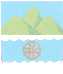 Самарская область Дума городского округа ОктябрьскШестого созываот 30 января 2019 года								               № 290О внесении изменений в Решение Думы городского округа от 13.12.2018 года              № 284 «О бюджете городского округа Октябрьск Самарской области на 2019 год и плановый период 2020-2021 годов»	В соответствии с Бюджетным кодексом Российской Федерации,  Федеральным Законом от 06.10.2003 г. №131-ФЗ «Об общих принципах организации местного самоуправления в Российской Федерации»,Дума городского округа Октябрьск Самарской области  РЕШИЛА:Статья 1.Внести в решение Думы городского округа Октябрьск Самарской области от 13.12.2018 года № 284«О бюджете городского округа Октябрьск Самарской 
области на 2019 год и плановый период 2020-2021 годов» (газета «Октябрьское время» декабрь 2018) следующие изменения: 	1.1.В статье 1:в части 1:	в абзаце 1 сумму «376458,9» заменить суммой «375812,0»;в абзаце 2 сумму «382636,3» заменить суммой «463812,3»;	в абзаце 3 сумму «6177,4» заменить суммой «88000,3».  1.2. В статье 3:      в части 1:      в абзаце 1 сумму «249975,9» заменить суммой «324975,9»;      в части 2:      в абзаце 1 сумму «249975,9» заменить суммой «249329,0».1.3. В статье 13:в части 2:в абзаце 1 сумму «120931,4» заменить суммой «119236,8»;в абзаце 2 сумму «120931,4» заменить суммой «119236,8»;в абзаце 3 сумму «119484,2» заменить суммой «117789,6».1.4. Приложения № 4,6,8,9,10к Решению изложить в следующей редакции:      «Статья 2. Настоящее Решение опубликовать в газете «Октябрьское время».Статья 3. Настоящее Решение вступает в силу со дня его опубликования.Главы городского округа Октябрьск Самарской области	А.В. ГожаяПредседатель Думы городского округаОктябрьск Самарской области                                                               В.В. Ревин	Р Е Ш Е Н И Е  